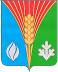 СОВЕТ ДЕПУТАТОВ
муниципального образование сельское поселение Кандауровский сельсовет Курманаевского района Оренбургской области(второго созыва)РЕШЕНИЕ29.04. 2015 	           № 131О внесении изменений и дополнений в Устав муниципального образования сельское поселение Кандауровский сельсоветКурманаевского района Оренбургской областиВ связи с принятием Федеральных законов от 22.12.2014г. № 431-ФЗ; от 22.12.2014г. № 447-ФЗ; от 29.12.2015 г. № 456-ФЗ;  от 31.12.2014г. № 499-ФЗ; от 03.02.2015 № 8-ФЗ,  вносящих изменения в Федеральный закон Российской Федерации № 131-ФЗ от 06.10.2003 г. «Об общих принципах организации местного самоуправления в Российской Федерации», Законом Оренбургской области «О внесении изменений в Закон Оренбургской области «Об организации местного самоуправления в Оренбургской области» № 3001/813-V-ОЗ от 03.03.2015г, в соответствии с проведенными публичными слушаниями по проекту решения о внесении изменений и дополнений в Устав, Совет депутатов РЕШИЛ:Внести в Устав муниципального образования сельское поселение Кандауровский сельсовет (зарегистрированный Управлением Министерства юстиции РФ по Оренбургской области, государственный регистрационный номер RU 565163082014001 от 06 мая 2014 года) следующие изменения:В пункте 21 части 1 статьи 5  слова ", в том числе путем выкупа," исключить;Пункт 10 части 1 статьи 6 изложить в новой редакции:«10) разработка и утверждение программ комплексного развития систем коммунальной инфраструктуры поселения, программ комплексного развития транспортной инфраструктуры поселения, программ комплексного развития социальной инфраструктуры поселения, требования к которым устанавливаются Правительством Российской Федерации»;В пункте 3 части 3 статьи 14 после слов «проекты планировки территорий и проекты межевания территорий,» дополнить словами «за исключением случаев, предусмотренных Градостроительным кодексом Российской Федерации,»; Часть 4 статьи 17 дополнить словами «в соответствии с законом Оренбургской области»;Пункт 1 части 5 статьи 24 признать утратившим силу;Пункт 2 части 5 статьи 24 изложить в новой редакции:«2) заниматься предпринимательской деятельностью лично или через доверенных лиц, а также участвовать в управлении хозяйствующим субъектом (за исключением жилищного, жилищно-строительного, гаражного кооперативов, садоводческого, огороднического, дачного потребительских кооперативов, товарищества собственников недвижимости и профсоюза, зарегистрированного в установленном порядке), если иное не предусмотрено федеральными законами или если в порядке, установленном муниципальным правовым актом в соответствии с федеральными законами и законами Оренбургской области, ему не поручено участвовать в управлении этой организацией»; Статью 26 изложить в новой редакции:«Статья 26. Глава муниципального образования1. Глава муниципального образования  является  высшим должностным лицом муниципального образования и наделяется настоящим Уставом собственными полномочиями по решению вопросов местного значения. Главой муниципального образования может быть избран гражданин Российской Федерации, достигший 21 года, а на основании международных договоров Российской Федерации и в порядке, установленном законом и иностранный гражданин, постоянно проживающий на территории соответствующего муниципального образования. 2. Глава муниципального образования избирается Советом депутатов муниципального образования из числа кандидатов, представленных конкурсной комиссией по результатам конкурса, исполняет полномочия председателя Совета депутатов и возглавляет местную администрацию, сроком на 5 лет в порядке, предусмотренном законодательством.Порядок проведения конкурса по отбору кандидатур на должность главы муниципального образования устанавливается Советом депутатов. Порядок проведения конкурса должен предусматривать опубликование условий конкурса, сведений о дате, времени и месте его проведения не позднее чем за 20 дней до дня проведения конкурса.Общее число членов конкурсной комиссии устанавливается Советом депутатов.Половина членов конкурсной комиссии назначается Советом депутатов, а другая половина - главой муниципального района.3. Глава муниципального образования вступает в должность после избрания его Советом депутатов муниципального образования на основании решения об избрании и вручения ему соответствующего удостоверения.Полномочия главы муниципального образования начинаются со дня его вступления в должность и прекращаются в день вступления в должность вновь избранного главы муниципального образования4. Глава муниципального образования не вправе:1) заниматься предпринимательской деятельностью лично или через доверенных лиц, а также участвовать в управлении хозяйствующим субъектом (за исключением жилищного, жилищно-строительного, гаражного кооперативов, садоводческого, огороднического, дачного потребительских кооперативов, товарищества собственников недвижимости и профсоюза, зарегистрированного в установленном порядке), если иное не предусмотрено федеральными законами или если в порядке, установленном муниципальным правовым актом в соответствии с федеральными законами и законами субъекта Российской Федерации, ему не поручено участвовать в управлении этой организацией;2) заниматься иной оплачиваемой деятельностью, за исключением преподавательской, научной и иной творческой деятельности. При этом преподавательская, научная и иная творческая деятельность не может финансироваться исключительно за счёт средств иностранных государств, международных и иностранных организаций, иностранных граждан и лиц без гражданства, если иное не предусмотрено международным договором Российской Федерации или законодательством Российской Федерации3) входить в состав органов управления, попечительских или наблюдательных советов, иных органов иностранных некоммерческих неправительственных организаций и действующих на территории Российской Федерации их структурных подразделений, если иное не предусмотрено международным договором Российской Федерации или законодательством Российской Федерации.Глава муниципального образования не может быть депутатом Государственной Думы Федерального Собрания Российской Федерации, членом Совета Федерации Федерального Собрания Российской Федерации, депутатом законодательных  (представительных) органов государственной власти субъектов Российской Федерации, занимать иные государственные должности субъектов Российской Федерации, а также должности государственной гражданской службы и должности муниципальной службы. Глава муниципального образования не может одновременно исполнять полномочия депутата Совета депутатов иного муниципального образования или выборного должностного лица местного самоуправления иного муниципального образования, за исключением случаев, установленных федеральным законом.5. Глава муниципального образования, осуществляющий свои полномочия на постоянной основе, не может участвовать в качестве защитника, или представителя (кроме случаев законного представительства) по гражданскому или уголовному делу, либо делу об административном правонарушении.6. Гарантии осуществления полномочий Главы муниципального образования устанавливаются решением Совета депутатов муниципального образования в соответствии с федеральными законами и законами Оренбургской области.7. Гарантии прав Главы  муниципального образования при привлечении его к уголовной или административной  ответственности, задержании, аресте, обыске, допросе, совершении в отношении него иных уголовно-процессуальных и административно-процессуальных действий, а также при проведении оперативно-розыскных мероприятий в отношении главы муниципального образования, занимаемого им жилого и (или) служебного помещения, его багажа, личных или служебных транспортных средств, переписки, используемых им средств связи, принадлежащих ему документов устанавливается федеральными законами.8. Глава муниципального образования в своей деятельности  подконтролен и подотчетен населению и Совету депутатов муниципального образования.9. Глава муниципального образования представляет Совету депутатов муниципального образования ежегодные отчеты о результатах своей деятельности, о результатах деятельности местной администрации и иных подведомственных ему органов местного самоуправления, в том числе о решении вопросов, поставленных Советом депутатов муниципального образования.10. Глава муниципального образования должен соблюдать ограничения и запреты и исполнять обязанности, которые установлены Федеральным законом от 25 декабря 2008 года № 273-ФЗ «О противодействии коррупции» и другими федеральными законами.11. Полномочия Главы муниципального образования, осуществляющего свои полномочия на постоянной основе, прекращаются досрочно в случае несоблюдения ограничений, установленных Федеральным законом;Статью 28 дополнить частью 3 следующего содержания:«3. При досрочном прекращении полномочий главы муниципального образования конкурс по отбору кандидатур на должность главы муниципального образования, назначается  на ближайшем очередном либо внеочередном заседании Совета депутатов»;Пункт 1 части 1 статьи 39 исключить;Пункт 3 части 1 статьи 39 изложить в новой редакции: «3) заниматься предпринимательской деятельностью лично или через доверенных лиц, а также участвовать в управлении хозяйствующим субъектом (за исключением жилищного, жилищно-строительного, гаражного кооперативов, садоводческого, огороднического, дачного потребительских кооперативов, товарищества собственников недвижимости и профсоюза, зарегистрированного в установленном порядке), если иное не предусмотрено федеральными законами или если в порядке, установленном муниципальным правовым актом в соответствии с федеральными законами и законами субъекта Российской Федерации, ему не поручено участвовать в управлении этой организацией»;Третье предложение части 1 статьи 42 исключить;Пункт 1 части 1 статьи 51 изложить в новой редакции:«1) имущество, предназначенное для решения установленных Федеральным законом вопросов местного значения»;Часть 2 статьи 51 дополнить пунктом 5 следующего содержания: «5) имущество, предназначенное для решения вопросов местного значения в соответствии со статьей 5 настоящего Устава, а также имущество, предназначенное для осуществления полномочий по решению вопросов местного значения в соответствии со статьей 6 настоящего Устава»;Статью 53 изложить в новой редакции:«Статья 53. Бюджет муниципального образования1. Муниципальное образование имеет собственный бюджет (местный бюджет).2.Бюджетные полномочия муниципального образования устанавливаются Бюджетным кодексом Российской Федерации.3. Составление и рассмотрение проекта местного бюджета, утверждение и исполнение местного бюджета, осуществление контроля за его исполнением, составление и утверждение отчета об исполнении местного бюджета осуществляются органами местного самоуправления самостоятельно с соблюдением требований, установленных Бюджетным кодексом Российской Федерации4. Проект местного бюджета, решение об утверждении местного бюджета, годовой отчет о его исполнении, ежеквартальные сведения о ходе исполнения местного бюджета и о численности муниципальных служащих органов местного самоуправления с указанием фактических затрат на их денежное содержание подлежат официальному опубликованию. Органы местного самоуправления поселения обеспечивают жителям поселения возможность ознакомиться с указанными документами и сведениями в случае невозможности их опубликования»;15) статью 54 изложить в новой редакции:«Статья 54. Порядок составления и рассмотрения проекта местного бюджета1. Проект местного бюджета составляется в порядке, установленном администрацией муниципального образования, в соответствии с Бюджетным кодексом Российской Федерации и принимаемыми с соблюдением его требований муниципальными правовыми актами Совета депутатов муниципального образования. 2. Порядок рассмотрения проекта решения о бюджете и его утверждения определяется муниципальным правовым актом Совета депутатов  муниципального образования в соответствии с требованиями Бюджетного Кодекса»;16) статью 55 изложить в новой редакции:«Статья 55. Рассмотрение и утверждение бюджета муниципального образования1. Глава муниципального образования вносит проект нормативного правового акта о бюджете на очередной финансовый год на рассмотрение Совета депутатов.2. Порядок  рассмотрения проекта бюджета муниципального образования, утверждения и исполнения бюджета, осуществления контроля за его исполнением и утверждением отчета об исполнении бюджета устанавливается Положением о бюджетном устройстве и бюджетном процессе в муниципальном образовании, утверждаемым Советом депутатов. 3. Проект местного бюджета, решение об утверждении местного бюджета, годовой отчет о его исполнении, ежеквартальные сведения о ходе исполнения местного бюджета и о численности муниципальных служащих органов местного самоуправления, работников муниципальных учреждений с указанием фактических затрат на их денежное содержание подлежат обнародованию. После обнародования не более чем через 15 дней проект местного бюджета, отчет о его исполнении выносится на публичные слушания. Результаты публичных слушаний подлежат обнародованию».17) статью 56 изложить в новой редакции:«Статья 56. Утверждение и исполнение  местного бюджета, составление и утверждение отчета об исполнении местного бюджета1.	Бюджет муниципального образования  утверждается  Советом депутатов.2.	Исполнение местного бюджета обеспечивается администрацией муниципального образования в порядке, предусмотренном Бюджетным кодексом Российской Федерации.3.Бюджетная отчетность муниципального образования составляется финансовым органом муниципального образования на основании сводной бюджетной отчетности соответствующих главных администраторов бюджетных средств.4.Отчет об исполнении местного бюджета за первый квартал, полугодие и девять месяцев текущего финансового года утверждается соответственно администрацией муниципального образования и направляется в Совет депутатов.5.Годовой отчет об исполнении местного бюджета подлежит утверждению муниципальным правовым актом Совета депутатов.6.Порядок представления, рассмотрения и утверждения годового отчета об исполнении бюджета устанавливается Советом депутатов в соответствии с положениями Бюджетного кодекса Российской Федерации»;18) статью 57 изложить в новой редакции:«Статья 57. Доходы и расходы местных бюджетов1. Формирование доходов местного бюджета осуществляется в соответствии с бюджетным законодательством Российской Федерации, законодательством о налогах и сборах и законодательством об иных обязательных платежах.2. Формирование расходов местного бюджета осуществляется в соответствии с расходными обязательствами муниципального образования, устанавливаемыми и исполняемыми органами местного самоуправления муниципального образования в соответствии с требованиями Бюджетного кодекса Российской Федерации.3. Исполнение расходных обязательств муниципального образования осуществляется за счет средств местного бюджета в соответствии с требованиями Бюджетного кодекса Российской Федерации.19) Статью 61 изложить в новой редакции:«Статья 61. Порядок принятия Устава, внесения изменений и дополнений в Устав 1. Устав, изменения и дополнения в Устав принимаются решением Совета депутатов.2. Проект Устава, решения Совета депутатов о внесении изменений и дополнений в Устав не позднее, чем за 30 дней до дня рассмотрения вопроса о принятии Устава, о внесении изменений и дополнений в Устав подлежат официальному опубликованию (обнародованию) с одновременным опубликованием (обнародованием) установленного Советом депутатов порядка учета предложений по проекту Устава, решения о внесении изменений и дополнений в Устав, а также порядка участия граждан в его обсуждении. Не требуется официальное опубликование (обнародование)  порядка учета предложений по проекту решения о внесении изменений и дополнений в Устав муниципального образования, а также порядка участия граждан в его обсуждении в случае, если указанные изменения и дополнения вносятся в целях приведения Устава муниципального образования в соответствие с Конституцией Российской Федерации, федеральными законами. После опубликования (обнародования) не более чем через 15 дней устав, решение Совета депутатов о внесении изменений и дополнений в устав выносятся на публичные слушания. Результаты  публичных слушаний подлежат опубликованию (обнародованию).3. Устав, решение о внесении изменений и дополнений считаются принятым, если за него проголосовало не менее 2/3 от установленного числа депутатов.4. Устав муниципального образования, решение о внесении изменений и дополнений в Устав подлежат государственной регистрации в территориальном органе уполномоченного федерального органа исполнительной власти в сфере регистрации, в порядке установленном федеральным законом.5. Устав муниципального образования, решение о внесении изменений и дополнений в Устав муниципального образования подлежат официальному опубликованию (обнародованию) после их государственной регистрации и вступают в силу после их официального опубликования (обнародования). Глава муниципального образования обязан опубликовать (обнародовать) зарегистрированные Устав муниципального образования, решение о внесении изменений и дополнений в Устав муниципального образования в течение семи дней со дня его поступления из территориального органа уполномоченного федерального органа исполнительной власти в сфере регистрации уставов муниципальных образований.6. Изменения и дополнения, внесенные в Устав муниципального образования и изменяющие структуру органов местного самоуправления, полномочия органов местного самоуправления (за исключением полномочий, срока полномочий и порядка избрания выборных должностных лиц местного самоуправления), вступают в силу после истечения срока полномочий Совета депутатов муниципального образования, принявшего решение о внесении в Устав указанных изменений и дополнений.20) Главу VIII исключить.2. Настоящее решение направить главе муниципального образования для подписания и опубликования.3. Поручить главе муниципального образования направить настоящее решение для регистрации в территориальный орган уполномоченного федерального органа исполнительной власти в сфере регистрации уставов муниципальных образований в течение 15 дней с момента его принятия.4. Контроль за исполнением настоящего решения возложить на председателя Совета депутатов.5. Решение «О внесении изменений и дополнений в Устав муниципального образования сельское поселение Кандауровский сельсовет»  подлежит официальному опубликованию после его государственной регистрации и вступает в силу после официального опубликования. Глава муниципального образования,Председатель Совета депутатов                                                 И.С.КузьминРазослано: в дело, прокурору, Правительству области,  Управление Министерства юстиции России по Оренбургской области.